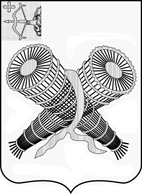 АДМИНИСТРАЦИЯ ГОРОДА СЛОБОДСКОГОКИРОВСКОЙ ОБЛАСТИПОСТАНОВЛЕНИЕ11.12.2018                                                                                                     № 2770г. Слободской Кировской областиО внесении изменения  в постановление администрации города Слободского  от 20.12.2017 №2576 В соответствии с муниципальной Программой «Развитие культуры, физкультуры и повышение эффективности реализации молодёжной политики» на 2014-2020 годы, утверждённой постановлением администрации города Слободского от 31.10.2013 № 240, и муниципальной подпрограммой «Обеспечение жильём молодых семей» на 2014-2020 годы, утвержденной постановлением администрации города Слободского от 27.12.2013 № 291, администрация города Слободского ПОСТАНОВЛЯЕТ: 1. Внести изменение в План реализации муниципальной подпрограммы «Обеспечение жильём молодых семей» на 2014-2020 годы на 2018 год, утвержденный постановлением администрации города Слободского от 20.12.2017 №2576. Прилагается.2. Настоящее постановление вступает в силу с момента подписания и подлежит обнародованию на официальном сайте администрации города Слободского.3. Контроль за выполнением постановления возложить на заместителя главы администрации города по профилактике правонарушений и социальным вопросам  Кротову А.В.Глава города Слободского                   И.В. ЖелваковаУТВЕРЖДЕНпостановлением администрациигорода Слободскогоот 11.12.2018 № 2770ПЛАН реализации муниципальной подпрограммы«Обеспечение жильём молодых семей» на 2014-2020 годы на 2018 годПлан реализации муниципальной подпрограммы «Обеспечение жильём молодых семей» на 2014-2020 годы на 2018 год принимается для реализации на территории города Слободского муниципальной подпрограммы «Обеспечение жильем молодых семей» на 2014-2020 годы (далее – Муниципальная подпрограмма) основного мероприятия «Обеспечение жильем молодых семей» государственной программы Российской Федерации «Обеспечение доступным и комфортным жильем и коммунальными услугами граждан Российской Федерации», утвержденной постановлением Российской Федерации от 30.12.2017 №1710. Основной целью Муниципальной подпрограммы является предоставление государственной и муниципальной поддержки в решении жилищной проблемы молодым семьям, признанным в установленном порядке нуждающимися в улучшении жилищных условий.Задачи Муниципальной подпрограммы:1. Предоставление молодым семьям – участникам Муниципальной подпрограммы социальных выплат на приобретение жилья экономкласса или строительство жилого дома экономкласса.2. Создание условий для привлечения молодыми семьями собственных средств, дополнительных финансовых средств кредитных и других организаций, предоставляющих жилищные кредиты и займы, в том числе ипотечные, для приобретения жилья или строительства индивидуального жилья.Показателем, характеризующим достижение поставленных целей и задач, является количество молодых семей, улучшивших жилищные условия при оказании содействия за счет средств федерального, областного бюджетов и бюджета города.Перечень мероприятий муниципальной подпрограммы«Обеспечение жильём молодых семей» на 2014-2020 годына 2018 год№Программные мероприятияИсточник финансированияОтветственный исполнительОбъём финансирования(тыс.руб.)Ожидаемый результат1Социальная выплата молодым семьям, предоставляемая на приобретение жильяБюджет городаАдминистрация города Слободского147,2Предоставление социальной выплаты на приобретение жилья 2 семьям1Социальная выплата молодым семьям, предоставляемая на приобретение жильяОбластной бюджетАдминистрация города Слободского260,4Предоставление социальной выплаты на приобретение жилья 2 семьям1Социальная выплата молодым семьям, предоставляемая на приобретение жильяФедеральный бюджетАдминистрация города Слободского328,3Предоставление социальной выплаты на приобретение жилья 2 семьям2Уплата иных платежейБюджет городаАдминистрация города Слободского234,4Уплата штрафа Итого:Итого:Итого:970,3